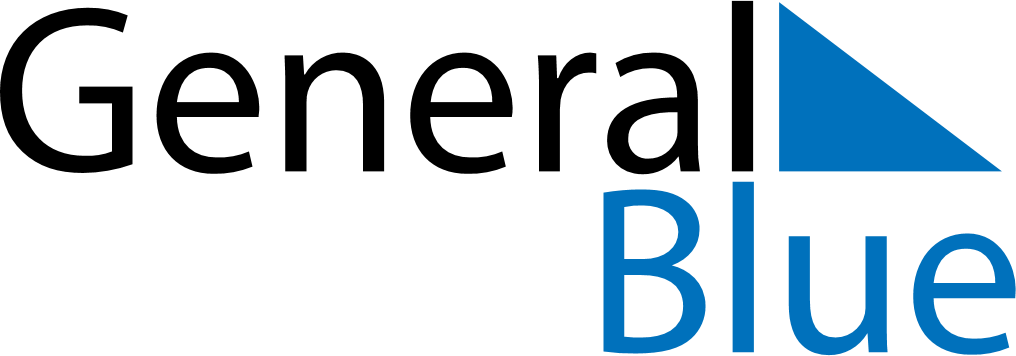 November 2021November 2021November 2021November 2021CroatiaCroatiaCroatiaSundayMondayTuesdayWednesdayThursdayFridayFridaySaturday1234556All Saints’ Day78910111212131415161718191920Remembrance Day2122232425262627282930